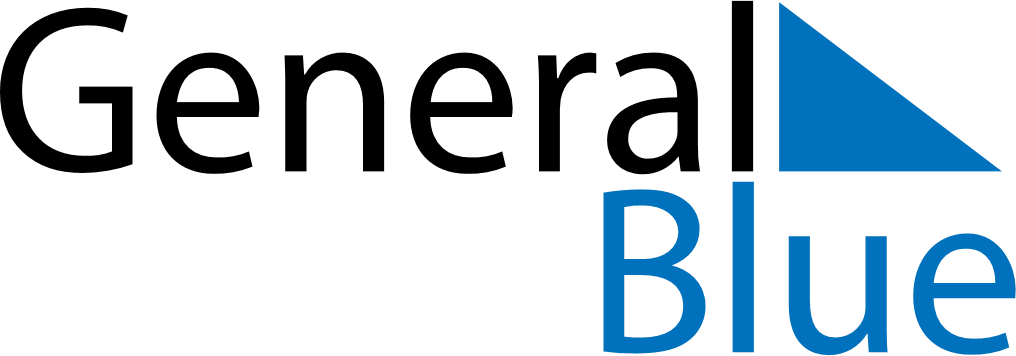 November 1600November 1600November 1600November 1600November 1600SundayMondayTuesdayWednesdayThursdayFridaySaturday123456789101112131415161718192021222324252627282930